РОССИЙСКАЯ ФЕДЕРАЦИЯБЕЛГОРОДСКАЯ ОБЛАСТЬ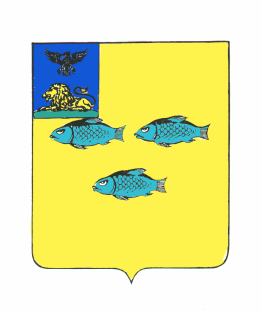 АДМИНИСТРАЦИЯ  МУНИЦИПАЛЬНОГО РАЙОНА    «НОВООСКОЛЬСКИЙ РАЙОН»  БЕЛГОРОДСКОЙ  ОБЛАСТИП О С Т А Н О В Л Е Н И Е             __23____      ____марта___________  2015 года                                                       №  ______Об утверждении муниципальной программы Новооскольского района «Социальная поддержка граждан в Новооскольком районена 2015-2020 годы»В целях реализации Федерального закона от 07 мая 2013 года 
№ 104-ФЗ «О внесении изменений в Бюджетный кодекс Российской Федерации и отдельные законодательные акты Российской Федерации в связи с совершенствованием бюджетного процесса», постановлений администрации Новооскольского района от 20 марта 2014 года №359 «Об утверждении Концепции внедрения программного бюджета в бюджетный процесс Новооскольского района», от 20 марта 2014 года № 360 «Об утверждении порядка разработки, реализации и оценки эффективности муниципальных программ Новооскольского района», от 20 июня 2014 года «Об утверждении перечня муниципальных программ Новооскольского района» и  в связи с переходом на программный бюджет  
п о  с т а н о в л я ю:1.  Утвердить муниципальную программу Новооскольского района «Социальная поддержка граждан в Новооскольском районе на 2015-2020 годы» (далее - Программа, прилагается).2. Признать утратившим силу постановление администрации Новооскольского района  от 10 сентября 2014 года № 1170  «Об утверждении муниципальной программы  Новооскольского района «Социальная поддержка граждан в Новооскольском районе на 2015 -2020 годы».3. Управлению социальной защиты населения администрации Новооскольского района (Кириловский А.В.) обеспечить реализацию основных мероприятий Программы.4. Управлению финансов и бюджетной политики администрации Новооскольского  района (Лавренова Т.Н.) при разработке проекта бюджета на 2015 и последующие годы предусматривать денежные средства на финансирование Программы.5.   Установить, что объем финансирования на реализацию Программы и значения показателей непосредственного результата Программы подлежат ежегодной корректировке при формировании проекта бюджета Новооскольского  района  на  очередной  финансовый год и плановый период.6.   Контроль  за исполнением постановления возложить на заместителя главы администрации Новооскольского района  по социальной политике Богачева В.А.Глава администрации 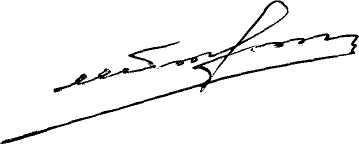 Новооскольского района                                                 М.Понедельченко